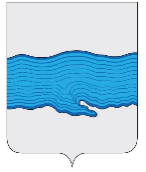 Совет Плесского городского поселения  Приволжского муниципального районаИвановской области  РЕШЕНИЕ  г. Плесот «29» сентября 2023 г.                                                                                       № 34О передаче полномочий контрольно-счетного органа Плесского городского поселения по осуществлению внешнего муниципального финансового контроля Контрольно-счетной палате Приволжского муниципального района на 2024 годВ целях установления общих принципов организации, деятельности и основных полномочий контрольно-счетного органа, руководствуясь Федеральным законом от 06.10.2003 № 131-ФЗ «Об общих принципах организации местного самоуправления в Российской Федерации», частью 11 ст.3 Федерального закона от 07.02.2011 № 6-ФЗ «Об общих принципах организации и деятельности контрольно-счетных органов субъектов Российской Федерации и муниципальных образований», Совет Плесского городского поселения:РЕШИЛ:Передать полномочия контрольно-счетного органа Плесского городского поселения по осуществлению внешнего муниципального финансового контроля Контрольно-счетной палате Приволжского муниципального района на период с 01.01.2024 г. по 31.12.2024г.Настоящее решение вступает в силу с 01.01.2024 г.Опубликовать настоящее решение в издании нормативно-правовых актов Совета и администрации Плесского городского поселения «Вестник Совета и администрации Плесского городского поселения».Контроль за исполнением настоящего решения возложить на главного специалиста Совета Плесского городского поселения.Председатель Совета Плесского городского поселения                                 Т.О. Каримов Врип главы Плесского городского поселения                                                 С.В. Корнилова